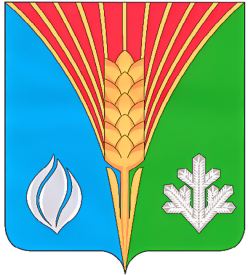                                         №15   29 марта 2023 года_________________________________________________________________Газета муниципального образования       Костинский сельсовет   Курманаевскогорайона                                      Оренбургской  областиПОСТАНОВЛЕНИЕ ГЛАВЫ29.03.2023                                                                                                                                            №29-пОб утверждении Положения об объеме, порядке и сроках представления в Финансовый отдел Администрации Курманаевского района Оренбургской области информации о долговых обязательствах Администрации муниципального образования Костинский сельсовет Курманаевского района Оренбургской области, отраженной в муниципальной долговой книгеВ соответствии со статьей 121 Бюджетного кодекса Российской Федерации и в целях организации работы по представлению в финансовый отдел администрации Курманаевского района Оренбургской области информации о долговых обязательствах муниципального образования Костинский сельсовет Курманаевского района Оренбургской области, отраженной в муниципальной долговой книге:1.Утвердить Положение об объеме, порядке и сроках представления в финансовый отдел администрации Курманаевского района Оренбургской области информации о долговых обязательствах Администрации муниципального образования Костинский сельсовет Курманаевского района Оренбургской области, отраженной в муниципальной долговой книге, согласно Приложению.2. Контроль за исполнением настоящего постановления возложить на бухгалтера Городецкую Е.И.3. Настоящее постановление вступает в силу с момента его подписания.Глава муниципального образования                                              Ю.А.СолдатовРазослано: в дело, финансовому отделу, прокурору.Приложение к постановлению администрации муниципального образованияКостинский сельсоветот 29.03.2023 №29-пПоложениеоб объеме, порядке и срокахпредставления в Финансовый отдел Администрации Курманаевскогорайона Оренбургской области информации о долговыхобязательствах муниципального образования,отраженной в муниципальной долговой книге1. Настоящее Положение определяет объем, порядок и сроки представления в финансовый отдел администрации Курманаевского района Оренбургской области (далее – Финансовый отдел) информации о долговых обязательствах муниципального образования, отраженных в муниципальной долговой книге (далее - информация из долговой книги), существующих в виде обязательств по:кредитам, привлеченным муниципальным образованием от кредитных организаций;бюджетным кредитам, привлеченным из других бюджетов бюджетной системы Российской Федерации;гарантиям муниципального образования (далее - муниципальные гарантии);ценным бумагам муниципального образования (далее - муниципальные ценные бумаги);иным долговым обязательствам муниципального образования, принятым до введения в действие Бюджетного кодекса Российской Федерации и отнесенным на муниципальный долг (далее - иные долговые обязательства).2. Информацию из долговой книги муниципального образования Костинский сельсовет, представляет администрация Костинского сельсовета Курманаевского района.3. Информацию из долговой книги поселения, входящего в состав муниципального образования Курманаевский район представляют специалисты, осуществляющие учет муниципального долга.4. Информацию из долговой книги представляется администрацией Костинского сельсовета Курманаевского района на бумажном носителе.5. Информация из долговой книги муниципального образования Костинский сельсовет Курманаевского района представляется администрацией Костинского сельсовета Курманаевского района в Финансовый отдел, в составе, сроки и по форме, утвержденным Финансовым отделом.6. Информация из долговой книги должна содержать следующие сведения:1) по кредитам, привлеченным муниципальным образованием от кредитных организаций:основание для заключения договора или соглашения;основание возникновения обязательства: вид, номер и дата документа;дата полного исполнения обязательств по договору;кредитор;цель привлечения кредитных ресурсов;объем полученного кредита (общий объем кредита по договору);процентная ставка по кредиту (по договору);сведения о фактическом использовании кредита;сведения о погашении кредита;сведения о погашении процентных платежей по кредиту;информация о просроченной задолженности;2) по бюджетным кредитам, привлеченным в местный бюджет муниципального образования из других бюджетов бюджетной системы Российской Федерации:основание для получения бюджетного кредита;бюджет, предоставивший кредит;основание возникновения обязательства: вид, номер и дата документа;дата полного исполнения обязательств по договору;цель привлечения кредитных ресурсов;объем предоставленного бюджетного кредита;процентная ставка;сведения о погашении кредита;сведения о погашении процентных платежей по кредиту;информация о просроченной задолженности;3) по муниципальным гарантиям:основание для предоставления муниципальной гарантии;обязательство, во исполнение которого предоставляется муниципальная гарантия, вид, номер и дата документа;цель привлечения обязательств;номер и дата договора о предоставлении муниципальной гарантии;дата или момент вступления муниципальной гарантии в силу;объем гарантирования;принципал;бенефициар;цель предоставления муниципальной гарантии;дата полного исполнения обязательств, вытекающих из муниципальной гарантии;форма обеспечения муниципальной гарантии;наличие права регрессного требования (уступки права требования);проверка финансового состояния принципала;сведения о полном или частичном исполнении, прекращении обязательств, вытекающих из муниципальной гарантии;информация о просроченной задолженности;4) по муниципальным ценным бумагам:государственный регистрационный номер выпуска ценных бумаг;вид ценной бумаги;форма выпуска ценных бумаг;номер и дата государственной регистрации Условий эмиссии (изменений в Условия эмиссии);наименование правового акта, которым утверждено Решение о выпуске (дополнительном выпуске), наименование органа, принявшего акт, дата акта, номер акта;валюта обязательства;объявленный объем выпуска (дополнительного выпуска) ценных бумаг по номинальной стоимости;дата начала размещения ценных бумаг выпуска (дополнительного выпуска);ограничения на владельцев ценных бумаг;номинальная стоимость одной ценной бумаги;дата погашения выпуска (дополнительного выпуска);дата частичного погашения номинальной стоимости облигаций с амортизацией долга;размещенный объем выпуска (дополнительного выпуски) ценных бумаг по номинальной стоимости;сумма номинальной стоимости облигаций с амортизацией долга, выплачиваемая в даты, установленные Решением о выпуске (дополнительном выпуске);дата выплаты купонного дохода;процентная ставка купонного дохода;купонный доход в расчете на одну облигацию;выплаченная сумма купонного дохода;дисконт на одну облигацию;сумма дисконта при погашении ценных бумаг;общая сумма расходов на обслуживание облигационного займа;наименование генерального агента;наименование депозитария;наименование организатора торговли на рынке ценных бумаг;сведения о погашении (реструктуризации, выкупе) выпуска ценных бумаг;сведения об уплате процентных платежей по ценным бумагам;информация о просроченной задолженности;5) по иным долговым обязательствам:основание возникновения обязательства: вид, номер и дата документа;дата полного исполнения обязательств по договору (соглашению);вид ценной бумаги;кредитор (лицо, перед которым возникло долговое обязательство);цель возникновения обязательства;объем обязательства;сведения о фактическом использовании обязательства;сведения о погашении обязательства;сведения о погашении процентных платежей по обязательству;информация о просроченной задолженности;6) пояснительная записка должна содержать информацию об объеме муниципального долга муниципального образования по состоянию на отчетную дату в сравнении с объемом долговых обязательств на начало года и указанием причин увеличения (уменьшения) объема по каждому конкретному обязательству, а также о проведенной работе по погашению просроченной задолженности.7. Информация из долговых книг на бумажном носителе представляется ежемесячно нарастающим итогом не позднее 3-го числа месяца, следующего за отчетным месяцем, по форме согласно приложению к настоящему Положению.8. Информация из долговых книг по состоянию на 1 января года, следующего за отчетным годом, представляется на бумажном носителе не позднее 12 января по форме согласно приложению к настоящему Положению.9. Информация из долговых книг, предоставляемая в Финансовый отдел на бумажном носителе, прошивается и подписывается главой муниципального образования, подпись которого скрепляется печатью администрации муниципального образования.Приложениек Положениюоб объеме, порядке и сроках представления в Финансовый отдел Администрации Курманаевского                                                                   района Оренбургской области информации о                                                                     долговых обязательствах Администрации муниципального образования Костинский сельсовет Курманаевского района, отраженных в муниципальной долговой книгеУтверждаюГлава муниципального образования___________________________(наименование должности)(подпись, инициалы, фамилия)от «__» _________20__г.М.П.Информация о долговых обязательствахАдминистрации муниципального образованияКостинский сельсовет Курманаевского района,отраженных в муниципальной долговой книге,по состоянию на 01________ 20__ годаВерхний предел муниципального внутреннего долга, установленный решением о бюджете, по состоянию на 01.01.20___ -______________ тыс. рублей, в том числе:верхний предел муниципального внутреннего долга поселения - _____________ тыс. рублейВерхний предел муниципального долга по муниципальным гарантиям - ____________ тыс. рублей, в том числе:верхний предел муниципального долга по муниципальным гарантиям поселения - ______________ тыс. рублейВерхний предел муниципального внешнего долга, установленный решением о бюджете, по состоянию на 01.01.20___ -______________ тыс. рублей, в том числе:верхний предел муниципального внешнего долга поселения - _____________ тыс. рублейОбъем расходов на обслуживание долга, установленный решением о бюджете, на 20___ год - ________________ тыс. рублей, в том числе:объем расходов на обслуживание муниципального долга поселения - _____________ тыс. рублейОбъем размещения муниципальных ценных бумаг, определенный программой муниципальных внутренних заимствований, на 20__год - _________тыс.рублей.<*> Верхний предел муниципального внутреннего долга, установленный решением о бюджете, по состоянию на 01.01.20___ - ______________ тыс. рублей, в том числе:--------------------------------<*> Указываются показатели для первого года планового периодаверхний предел муниципального внутреннего долга поселения - _____________ тыс. рублейВерхний предел муниципального долга по муниципальным гарантиям - ______________ тыс. рублей, в том числе:верхний предел муниципального долга по муниципальным гарантиям поселения - _____________ тыс. рублей.Верхний предел муниципального внешнего долга, установленный решением о бюджете, по состоянию на 01.01.20___ - ______________ тыс. рублей, в том числе:верхний предел муниципального внешнего долга поселения - _____________ тыс. рублейОбъем расходов на обслуживание долга, установленный решением о бюджете, на 20____ год - ______________ тыс. рублей, в том числе:объем расходов на обслуживание муниципального долга поселения - _____________ тыс. рублейОбъем размещения муниципальных ценных бумаг, определенный программой муниципальных внутренних заимствований, на 20___ год - _________________ тыс. рублей.--------------------------------<**> Указываются показатели для второго года планового периодаВерхний предел муниципального внутреннего долга, установленный решением о бюджете, по состоянию на 01.01.20.___ - ______________ тыс. рублей, в том числе:верхний предел муниципального внутреннего долга поселений - _____________ тыс. рублейВерхний предел муниципального долга по муниципальным гарантиям - ______________ тыс. рублей, в том числе:верхний предел муниципального долга по муниципальным гарантиям поселения - ___________ тыс. рублей.Верхний предел муниципального внешнего долга, установленный решением о бюджете, по состоянию на 01.01.20.___ - ______________ тыс. рублей, в том числе:верхний предел муниципального внешнего долга поселений - _____________ тыс. рублейОбъем расходов на обслуживание долга, установленный решением о бюджете, на 20___ год - ________________ тыс. рублей, в том числе:объем расходов на обслуживание муниципального долга поселения - ______________ тыс. рублейОбъем размещения муниципальных ценных бумаг, определенный программой муниципальных внутренних заимствований, на 20___ год - _________________ тыс. рублейРаздел I. КРЕДИТЫ, ПРИВЛЕЧЕННЫЕ МУНИЦИПАЛЬНЫМ ОБРАЗОВАНИЕМ ОТ КРЕДИТНЫХ ОРГАНИЗАЦИЙ(рублей)Продолжение таблицыПродолжение таблицыРаздел II. БЮДЖЕТНЫЕ КРЕДИТЫ, ПРИВЛЕЧЕННЫЕ В МЕСТНЫЙ БЮДЖЕТ ИЗ ДРУГИХБЮДЖЕТОВ БЮДЖЕТНОЙ СИСТЕМЫ РОССИЙСКОЙ ФЕДЕРАЦИИ(рублей)Продолжение таблицыПродолжение таблицыРаздел III. МУНИЦИПАЛЬНЫЕ ГАРАНТИИ(рублей)Продолжение таблицыПродолжение таблицыПродолжение таблицыРаздел IV. МУНИЦИПАЛЬНЫЕ ЦЕННЫЕ БУМАГИРаздел VI. СТРУКТУРА МУНИЦИПАЛЬНОГО ДОЛГАМУНИЦИПАЛЬНОГО ОБРАЗОВАНИЯ(рублей)Глава муниципального образования _____________________________ (инициалы, фамилия) Исполнитель___________________________________________________ (инициалы, фамилия) Раздел VII. ПОЯСНИТЕЛЬНАЯ ЗАПИСКА К ИНФОРМАЦИИО ДОЛГОВЫХ ОБЯЗАТЕЛЬСТВАХ АДМИНИСТРАЦИИ МУНИЦИПАЛЬНОГО ОБРАЗОВАНИЯКОСТИНСКИЙ СЕЛЬСОВЕТ_КУРМАНАЕВСКОГО РАЙОНА,ОТРАЖЕННОЙ В МУНИЦИПАЛЬНОЙ ДОЛГОВОЙ КНИГЕ,ПО СОСТОЯНИЮ НА 01.__.20__1.Объем муниципального долга муниципального образования Костинский сельсовет Курманаевский район по состоянию на 01.__.20__ года составил ______ тыс. рублей. Долговые обязательства по сравнению с 01.01.20__ увеличились (уменьшились) на __________ тыс. рублей и с предшествующим отчетным периодом увеличились (уменьшились) на ___________ тыс. рублей.2. Информация об увеличении (уменьшении) объема долговых обязательствмуниципального образования  в разрезе каждого долгового обязательства посравнению с предшествующим отчетным периодом с указанием причин изменения(помесячно нарастающим итогом): _____________________________________________________________________________________________________________________.3. Просроченная задолженность по долговым обязательствам составляет______________ тыс. рублей. По сравнению с предшествующим отчетным периодомпросроченная задолженность увеличилась (уменьшилась) на __________ тыс.рублей в связи___________________________________________________________________________            (подробное описание причин увеличения (уменьшения)                  просроченной задолженности по долговым___________________________________________________________________________             обязательствам с указанием проводимых мероприятий            по погашению (списанию) просроченной задолженности)Глава администрации ______________ муниципального образования   Ф.И.О.Приложение кПоложениюоб объеме, порядке и сроках представления в Финансовый отдел Администрации Курманаевского районаОренбургской области информациио долговых обязательствах Администрациимуниципального образования Костинский сельсовет Курманаевского района, отраженной в муниципальной долговой книгеИсточники финансирования дефицита местного бюджетаПОСТАНОВЛЕНИЕ ГЛАВЫ29.03.2023                                                                                                                                            №30-пОб утверждении Порядка ведения муниципальной долговой книги муниципального образования Костинский сельсовет Курманаевского района Оренбургской областиВ соответствии со статьями 120 и 121 Бюджетного кодекса Российской Федерации и в целях организации работы по учету и регистрации муниципальных долговых обязательств муниципального образования Костинский сельсовет Курманаевского района Оренбургской области в муниципальной долговой книге муниципального образования Костинский сельсовет:1. Утвердить Порядок ведения муниципальной долговой книги муниципального образования Костинский сельсовет согласно приложению.2. Возложить на бухгалтера  Городецкую Е.И. обязанности по ведению муниципальной долговой книги муниципального образования Костинский сельсовет.3. Настоящее постановление вступает в силу после его опубликования в газете «Вестник Костинского сельсовета».Глава муниципального образования                                              Ю.А.СолдатовРазослано: в дело, Правительству области, финансовому отделу, прокуроруПриложение к постановлению администрациимуниципального образованияКостинский сельсоветот 29.03.2023 №30-пПорядокведения муниципальной долговой книги муниципального образования Костинский сельсоветI. Общие положения1. Настоящий Порядок определяет объем, порядок и сроки внесения в муниципальную долговую книгу муниципального образования Костинский сельсовет  сведений о долговых обязательствах муниципального образования Костинский сельсовет по видам этих обязательств, о дате их возникновения и исполнения полностью или частично, формах обеспечения обязательств, а также другой информации, предусмотренной утвержденной формой муниципальной долговой книги муниципального образования Костинский сельсовет.В муниципальной долговой книге муниципального образования Костинский сельсовет осуществляется учет и регистрация муниципальных долговых обязательств муниципального образования Костинский сельсовет.2. Муниципальная долговая книга муниципального образования Костинский сельсовет ведется по форме согласно приложению № 1 к настоящему Порядку и содержит сведения по:кредитам, привлеченным муниципальным образованием Костинский сельсовет от кредитных организаций, иностранных банков и международных финансовых организаций;бюджетным кредитам, привлеченным в местный бюджет муниципального образования Костинский сельсовет из других бюджетов бюджетной системы Российской Федерации;муниципальным ценным бумагам муниципального образования Костинский сельсовет;муниципальным гарантиям муниципального образования Костинский сельсовет. 3. В муниципальной долговой книге муниципального образования Костинский сельсовет информационно указываются следующие данные:1) верхний предел муниципального внутреннего долга и верхний предел муниципального внешнего долга муниципального образования Костинский сельсовет, установленный Решением Совета депутатов муниципального образования Костинский сельсовет о местном бюджете, по состоянию на 1 января года, следующего за очередным финансовым годом и каждым годом планового периода;2) верхний предел долга по муниципальным гарантиям муниципального образования Костинский сельсовет, установленный Решением Совета депутатов муниципального образования Костинский сельсовет о местном бюджете, по состоянию на 1 января года, следующего за очередным финансовым годом и каждым годом планового периода;3) объем расходов на обслуживание муниципального долга муниципального образования  Костинский сельсовет, установленный Решением Совета депутатов муниципального образования Костинский сельсовет о местном бюджете, на очередной финансовый год и на плановый период;4) объем размещения муниципальных ценных бумаг, определенный программой муниципальных внутренних заимствований, установленный Решением Совета депутатов муниципального образования Костинский сельсовет о местном бюджете, на очередной финансовый год и на плановый период.4. Информация о долговых обязательствах муниципального образования Костинский сельсовет (за исключением обязательств по муниципальным гарантиям) вносится в муниципальную долговую книгу муниципального образования Костинский сельсовет в срок, не превышающий пять рабочих дней с момента возникновения, изменения, исполнения полностью или частично соответствующего обязательства.Информация о долговых обязательствах по муниципальным гарантиям муниципального образования Костинский сельсовет вносится в долговую книгу в течение пяти рабочих дней с момента получения Администрацией муниципального образования Костинский сельсовет сведений о фактическом возникновении (увеличении) или прекращении (уменьшении) обязательств принципала, обеспеченных муниципальной гарантией муниципального образования Костинский сельсовет. 5. Долговые обязательства муниципального образования Костинский сельсовет регистрируются в валюте их возникновения.6. Записи в муниципальной долговой книге муниципального образования Костинский сельсовет производятся на основании документов (оригиналов или заверенных копий), подтверждающих возникновение, изменение, исполнение полностью или частично долгового обязательства.Заемщики средств, полученных под муниципальную гарантию муниципального образования Костинский сельсовет, представляют в администрацию Костинский сельсовет информацию о возникновении, изменении и исполнении долговых обязательств принципалов по муниципальной гарантии муниципального образования Костинский сельсовет, установленной постановлением администрации муниципального образования Костинский сельсовет Курманаевского района, с приложением копий платежных документов не позднее следующего дня за днем исполнения долгового обязательства.7. Реструктуризация долгового обязательства, послужившая основанием для прекращения долгового обязательства, с заменой иным долговым обязательством, предусматривающим другие условия обслуживания и погашения, подлежит отражению в муниципальной долговой книге  муниципального образования Костинский сельсовет с отметкой о прекращении реструктурированного обязательства.8. Муниципальная долговая книга муниципального образования Костинский сельсовет ведется в электронном виде с ежемесячным составлением на бумажном носителе по состоянию на 1-е число месяца, следующего за отчетным годом.9. Информация о долговых обязательствах муниципального образования Костинский сельсовет, отраженная в муниципальной долговой книге муниципального образования Костинский сельсовет, подлежит передаче Финансовому отделу Администрации Курманаевского района Оренбургской области в установленном им порядке.10. Информация о долговых обязательствах книга муниципального образования Костинский сельсовет, содержащаяся в муниципальной долговой книге муниципального образования Костинский сельсовет, является конфиденциальной.11. Органы местного самоуправления, районный Совет депутатов, Счетная палата и другие органы власти получают копию муниципальной долговой книги муниципального образования Костинский сельсовет на основании письменного запроса.Кредиторы муниципального образования Костинский сельсовет, а также принципалы и бенефициары на основании письменного запроса с обоснованием необходимости запрашиваемой информации получают выписку из муниципальной долговой книги муниципального образования Костинский сельсовет, содержащую информацию о том долговом обязательстве муниципального образования Костинский сельсовет, кредитором, принципалом, бенефициаром по которому они являются, по форме согласно приложению № 2 к настоящему Порядку.12. Информация об объеме муниципального долга в разрезе видов долговых обязательств и расходах на обслуживание муниципального долга муниципального образования Костинский сельсовет ежемесячно размещается на официальном сайте администрации Костинский сельсовет.II. Состав информации, вносимой в муниципальную долговую книгу муниципального образования Костинский сельсовет13. Информация по муниципальному внутреннему долгу в муниципальной долговой книге муниципального образования Костинский сельсовет содержит сведения:1) по кредитам, привлеченным муниципальным образованием Костинский сельсовет от кредитных организаций, иностранных банков и международных финансовых организаций:основание для заключения договора или соглашения;основание возникновения обязательства: вид, номер и дата документа;дата полного исполнения обязательств по договору;кредитор;цель привлечения кредитных ресурсов;объем полученного кредита (общий объем кредита по договору);процентная ставка по кредиту (по договору);сведения о фактическом использовании кредита;сведения о погашении кредита;сведения о погашении процентных платежей по кредиту;информация о просроченной задолженности;2) по бюджетным кредитам, привлеченным в местный бюджет от      других бюджетов бюджетной системы Российской Федерации:основание для получения бюджетного кредита;бюджет, предоставивший кредит;основание возникновения обязательства: вид, номер и дата документа;дата полного исполнения обязательств по договору;цель привлечения кредитных ресурсов;объем предоставленного бюджетного кредита;процентная ставка;сведения о погашении кредита;сведения о погашении процентных платежей по кредиту;информация о просроченной задолженности;3) по муниципальным ценным бумагам:муниципальный регистрационный номер выпуска ценных бумаг;вид ценной бумаги;форма выпуска ценных бумаг;номер и дата муниципальной регистрации Условий эмиссии (изменений в Условия эмиссии);наименование правового акта, которым утверждено Решение о выпуске (дополнительном выпуске), наименование органа, принявшего акт, дата акта, номер акта;валюта обязательства;объявленный объем выпуска (дополнительного выпуска) ценных бумаг по номинальной стоимости;дата начала размещения ценных бумаг выпуска (дополнительного выпуска);ограничения на владельцев ценных бумаг;номинальная стоимость одной ценной бумаги;дата погашения выпуска (дополнительного выпуска);дата частичного погашения номинальной стоимости облигаций с амортизацией долга;размещенный объем выпуска (дополнительного выпуска) ценных бумаг по номинальной стоимости;сумма номинальной стоимости облигаций с амортизацией долга, выплачиваемая в даты, установленные Решением о выпуске (дополнительном выпуске);дата выплаты купонного дохода;процентная ставка купонного дохода;купонный доход в расчете на одну облигацию;выплаченная сумма купонного дохода;дисконт на одну облигацию;сумма дисконта при погашении ценных бумаг;общая сумма расходов на обслуживание облигационного займа;наименование генерального агента;наименование депозитария;наименование организатора торговли на рынке ценных бумаг;сведения о погашении (реструктуризации, выкупе) выпуска ценных бумаг;сведения об уплате процентных платежей по ценным бумагам;информация о просроченной задолженности;4) по муниципальным гарантиям муниципального образования Костинского сельсовета Курманаевского района:основание для предоставления муниципальной гарантии;обязательство, во исполнение которого предоставляется муниципальная гарантия, вид, номер и дата документа;цель привлечения обязательств;номер и дата договора о предоставлении муниципальной гарантии;дата или момент вступления гарантии в силу;объем гарантирования;принципал;бенефициар;цель предоставления муниципальной гарантии;дата полного исполнения обязательств, вытекающих из муниципальной гарантии;форма обеспечения муниципальной гарантии;наличие права регрессного требования (уступка права требования);проверка финансового состояния принципала;сведения о полном или частичном исполнении, прекращении обязательств, вытекающих из муниципальной  гарантии;информация о просроченной задолженности.III. Порядок регистрации долговых обязательствмуниципального образования Костинский сельсовет:14. Регистрация долговых обязательств муниципального образования Костинский сельсовет: осуществляется путем присвоения регистрационного номера долговому обязательству и внесения соответствующих записей в муниципальную долговую книгу муниципального образования Костинский сельсовет. 15. Присваиваемый долговому обязательству муниципального образования Костинский сельсовет регистрационный номер состоит из семи знаков:X-XX/XXXX, где:X - порядковый номер раздела муниципальной долговой книги муниципального образования Костинский сельсовет;-XX - две последние цифры года, в течение которого возникло долговое обязательство;/XXXX - порядковый номер долгового обязательства в разделе муниципальной долговой книги  муниципального образования Костинский сельсовет.Внутри разделов регистрационные записи осуществляются в хронологическом порядке нарастающим итогом.IV. Учет муниципальных долговых обязательств16. По окончании финансового года муниципальная долговая книга муниципального образования Костинский сельсовет  брошюруется и скрепляется гербовой печатью администрации Костинский сельсовет и подлежит постоянному хранению в администрации Костинского сельсовета.Приложение №1 к Порядкуведения муниципальной долговой книги  муниципального образования Костинский сельсовет                                         УТВЕРЖДАЮ                                        ___________________________________                                        ___________________________________                                        ___________________________________                                                  (наименование должности)                                                                                                                   (подпись, инициалы, фамилия)                                                                                               от "____" ________________ 20___ г.Формамуниципальной долговой книги муниципального образования Костинский сельсоветпо состоянию на ___ ___________ 20__ годаВерхний предел муниципального внутреннего долга муниципального образования Костинский сельсовет, установленный  Решением Совета депутатов Костинский сельсовет о бюджете поселения, по состоянию на 01.01.20___ - ____________ тыс. рублей, в т.ч. верхний предел муниципального долга по муниципальным гарантиям муниципального образования Костинский сельсовет  - ____________ тыс. рублей.Верхний предел муниципального внешнего долга муниципального образования Костинский сельсовет, установленный Решением Совета депутатов Костинский сельсовет о бюджете поселения, по состоянию на 01.01.20___ - ____________ тыс. рублей.Объем расходов на обслуживание долга, установленный Решением Совета депутатов Костинский сельсовет о бюджете поселения, на 20___ год - _____________ тыс. рублейОбъем размещения муниципальных ценных бумаг, определенный программой муниципальных внутренних заимствований, на 20___ год - __________ тыс. рублейВерхний предел муниципального внутреннего долга муниципального образования Костинский сельсовет, установленный Решением Совета депутатов Костинский сельсовет о бюджете поселения, по состоянию на 01.01.20___ - _____________ тыс. рублей, в т.ч. верхний предел муниципального долга по муниципальным гарантиям муниципального образования Костинский сельсовет - ____________ тыс. рублей <*>--------------------------------Верхний предел муниципального внешнего долга муниципального образования Костинский сельсовет, установленный Решением Совета депутатов Костинский сельсовет о бюджете поселения, по состоянию на 01.01.20___ - _____________ тыс. рублей Объем расходов на обслуживание долга, установленный Решением Совета депутатов Костинский сельсовет о бюджете поселения, на 20___ год - ______________ тыс. рублейОбъем размещения муниципальных ценных бумаг, определенный программой муниципальных внутренних заимствований, 20___ год - ______________ тыс. рублей<*> Указываются показатели для первого года планового периодаВерхний предел муниципального внутреннего долга муниципального образования Костинский сельсовет, установленный Решением Совета депутатов Костинский сельсовет о бюджете поселения по состоянию на 01.01.20___ - ______________ тыс. рублей, в т.ч. верхний предел муниципального долга по муниципальным гарантиям муниципального образования Костинский сельсовет - ______________ тыс. рублей <**>--------------------------------Верхний предел муниципального внешнего долга муниципального образования Костинский сельсовет, установленный Решением Совета депутатов Костинский сельсовет о бюджете поселения, по состоянию на 01.01.20___ - _____________ тыс. рублей Объем расходов на обслуживание долга, установленный Решением Совета депутатов Костинский сельсовет о бюджете поселения, на 20___ год - ______________ тыс. рублейОбъем размещения муниципальных ценных бумаг, определенный программой муниципальных внутренних заимствований, на 20___ год______________ тыс. рублей<**> Указываются показатели для второго года планового периодаРаздел I. КРЕДИТЫ, ПРИВЛЕЧЕННЫЕ МУНИЦИПАЛЬНЫМ ОБРАЗОВАНИЕМ ОТ КРЕДИТНЫХ ОРГАНИЗАЦИЙ, ИНОСТРАННЫХ БАНКОВ И МЕЖДУНАРОДНЫХ ФИНАНСОВЫХ ОРГАНИЗАЦИЙ                                                                                                                                                                                                                              (рублей)Продолжение таблицыПродолжение таблицыРаздел II. БЮДЖЕТНЫЕ КРЕДИТЫ, ПРИВЛЕЧЕННЫЕ ОТ ДРУГИХБЮДЖЕТОВ БЮДЖЕТНОЙ СИСТЕМЫ РОССИЙСКОЙ ФЕДЕРАЦИИ (рублей)Продолжение таблицыПродолжение таблицыРаздел III. МУНИЦИПАЛЬНЫЕ ЦЕННЫЕ БУМАГИРаздел IV. МУНИЦИПАЛЬНЫЕ ГАРАНТИИПродолжение таблицыПродолжение таблицыПродолжение таблицыРаздел V. СТРУКТУРА МУНИЦИПАЛЬНОГО ДОЛГАМУНИЦИПАЛЬНОГО ОБРАЗОВАНИЯ(рублейПриложение №2к Порядку ведения муниципальной долговой книги муниципального образования Костинский сельсоветФормавыписки из муниципальной долговой книги муниципального образования Костинский сельсовет по состоянию на _________________года                                                                                                              (тыс. рублей)Глава муниципального образования ____________________Ю.А.Солатов Исполнитель                                       ______________________№п/пОснование для заключения договора или соглашенияОснование для возникновения обязательства:вид, номер и дата документаДата полного исполнения обязательств по договоруКредиторЦель привлечения кредитных ресурсовОбъем полученного кредита (общий объем кредита по договору)Процентная ставка по кредиту (по договору)Задолженность на 01.01.20___г.Задолженность на 01.01.20___г.Задолженность на 01.01.20___г.Задолженность на 01.01.20___г.№п/пОснование для заключения договора или соглашенияОснование для возникновения обязательства:вид, номер и дата документаДата полного исполнения обязательств по договоруКредиторЦель привлечения кредитных ресурсовОбъем полученного кредита (общий объем кредита по договору)Процентная ставка по кредиту (по договору)всегоВ том числеВ том числеВ том числе№п/пОснование для заключения договора или соглашенияОснование для возникновения обязательства:вид, номер и дата документаДата полного исполнения обязательств по договоруКредиторЦель привлечения кредитных ресурсовОбъем полученного кредита (общий объем кредита по договору)Процентная ставка по кредиту (по договору)всегоОсновной долгпроцентыПени, штрафы, неустойки123456789101112итогоитогоитогоитогоитогоитогоитогоитогоПривлечено (начислено) за ___ месяцев 20__годаПривлечено (начислено) за ___ месяцев 20__годаПривлечено (начислено) за ___ месяцев 20__годаПривлечено (начислено) за ___ месяцев 20__годаПогашено за __месяцев 20__годаПогашено за __месяцев 20__годаПогашено за __месяцев 20__годаПогашено за __месяцев 20__годаПрекращено по иным основаниям за __месяцев 20__годаПрекращено по иным основаниям за __месяцев 20__годаПрекращено по иным основаниям за __месяцев 20__годаПрекращено по иным основаниям за __месяцев 20__годавсегоВ том числеВ том числеВ том числевсегоВ том числеВ том числеВ том числевсеговсегоОсновной долгпроцентыПени, штрафы, неустойкивсегоОсновной долг (с указанием даты погашения)проценты(с указанием даты погашения)Пени, штрафы, неустойки(с указанием даты погашения)всегоОсновной долгпроцентыПени, штрафы, неустойки131415161718192021222324Задолженность на 01.__20__г.Задолженность на 01.__20__г.Задолженность на 01.__20__г.Задолженность на 01.__20__г.Задолженность на 01.__20__г.Задолженность на 01.__20__г.Задолженность на 01.__20__г.всегоВ том числеВ том числеВ том числеВ том числеВ том числеВ том числевсегоОсновной долгпроцентыПени, штрафы, неустойкипросроченнаяпросроченнаяпросроченнаявсегоОсновной долгпроцентыПени, штрафы, неустойкиОсновной долгпроцентыПени, штрафы, неустойки25262728293031№п/пОснование для получения бюджетного кредитаБюджет. предоставивший кредитОснование возникновения обязательства:вид, номер и дата документаДата полного исполнения обязательств по договоруЦель привлечения кредитных ресурсовОбъем предоставленного бюджетного кредитаПроцентная ставкаЗадолженность на 01.01.20__г.Задолженность на 01.01.20__г.Задолженность на 01.01.20__г.Задолженность на 01.01.20__г.№п/пОснование для получения бюджетного кредитаБюджет. предоставивший кредитОснование возникновения обязательства:вид, номер и дата документаДата полного исполнения обязательств по договоруЦель привлечения кредитных ресурсовОбъем предоставленного бюджетного кредитаПроцентная ставкавсегоВ том числеВ том числеВ том числе№п/пОснование для получения бюджетного кредитаБюджет. предоставивший кредитОснование возникновения обязательства:вид, номер и дата документаДата полного исполнения обязательств по договоруЦель привлечения кредитных ресурсовОбъем предоставленного бюджетного кредитаПроцентная ставкавсегоОсновной долгпроцентыПени, штрафы, неустойки123456789101112итогоитогоитогоитогоитогоитогоитогоитогоПривлечено (начислено) за __месяцев 20__годаПривлечено (начислено) за __месяцев 20__годаПривлечено (начислено) за __месяцев 20__годаПривлечено (начислено) за __месяцев 20__годаПогашено за __месяцев 20__годаПогашено за __месяцев 20__годаПогашено за __месяцев 20__годаПогашено за __месяцев 20__годаПрекращено по иным основаниям за __месяцев 20__годаПрекращено по иным основаниям за __месяцев 20__годаПрекращено по иным основаниям за __месяцев 20__годаПрекращено по иным основаниям за __месяцев 20__годавсегоВ том числеВ том числеВ том числевсегоВ том числеВ том числеВ том числевсеговсегоОсновной долгпроцентыПени, штрафы, неустойкивсегоОсновной долгпроцентыПени, штрафы, неустойкивсегоОсновной долгпроцентыПени, штрафы, неустойки131415161718192021222324Задолженность на 01.__20__г.Задолженность на 01.__20__г.Задолженность на 01.__20__г.Задолженность на 01.__20__г.Задолженность на 01.__20__г.Задолженность на 01.__20__г.Задолженность на 01.__20__г.всегоВ том числеВ том числеВ том числеВ том числеВ том числеВ том числевсегоОсновной долгпроцентыПени, штрафы, неустойкипросроченнаяпросроченнаяпросроченнаявсегоОсновной долгпроцентыПени, штрафы, неустойки25262728293031№п/пОснование для предоставления муниципальной гарантииОбязательство, во исполнение которого предоставляется муниципальная гарантия:вид, номер и дата документаЦель привлечения обязательствНомер и дата договора о предоставлении муниципальной гарантииДата или момент вступления муниципальной гарантии в силуОбъем гарантированияПринципалБенефициарЦель предоставления муниципальной гарантииДата полного исполнения обязательств, вытекающих из муниципальной гарантииФорма обеспечения муниципальной гарантииНаличие права регрессного требования (уступка права требования)12345678910111213Проверка финансового состояния принципалаСумма обязательств, вытекающих из муниципальной гарантии, наСумма обязательств, вытекающих из муниципальной гарантии, наСумма обязательств, вытекающих из муниципальной гарантии, наСумма обязательств, вытекающих из муниципальной гарантии, наПривлечено за __месяцев 20__годаПривлечено за __месяцев 20__годаПривлечено за __месяцев 20__годаПривлечено за __месяцев 20__годаПроверка финансового состояния принципалаОбъем долговых обязательств, вытекающих из муниципальной гарантииВ том числе по обязательствам Принципала перед БенефициаромВ том числе по обязательствам Принципала перед БенефициаромВ том числе по обязательствам Принципала перед БенефициаромПривлечено долговых обязательств, вытекающих из муниципальной гарантииВ том числе по обязательствам Принципала перед БенефициаромВ том числе по обязательствам Принципала перед БенефициаромВ том числе по обязательствам Принципала перед БенефициаромПроверка финансового состояния принципалаОбъем долговых обязательств, вытекающих из муниципальной гарантииОсновной долгпроцентыПени, штрафы, неустойкиПривлечено долговых обязательств, вытекающих из муниципальной гарантииОсновной долгпроцентыПени, штрафы, неустойки141516171819202122Погашено за __месяцев 20__годаПогашено за __месяцев 20__годаПогашено за __месяцев 20__годаПогашено за __месяцев 20__годаПогашено за __месяцев 20__годаПогашено за __месяцев 20__годаПогашено долговых обязательств, вытекающих из муниципальной гарантииВ том числе по обязательствам Принципала перед БенефициаромВ том числе по обязательствам Принципала перед БенефициаромВ том числе по обязательствам Принципала перед БенефициаромИз нихИз нихПогашено долговых обязательств, вытекающих из муниципальной гарантииОсновной долгпроцентыПени, штрафы, неустойкиЗа счет ПринципалаЗа счет местного бюджета232425262728Прекращено по иным основаниям за __ месяцев 20__годаПрекращено по иным основаниям за __ месяцев 20__годаПрекращено по иным основаниям за __ месяцев 20__годаПрекращено по иным основаниям за __ месяцев 20__годаСумма обязательств, вытекающих из муниципальной гарантии, на 01.__20__г.Сумма обязательств, вытекающих из муниципальной гарантии, на 01.__20__г.Сумма обязательств, вытекающих из муниципальной гарантии, на 01.__20__г.Сумма обязательств, вытекающих из муниципальной гарантии, на 01.__20__г.Сумма обязательств, вытекающих из муниципальной гарантии, на 01.__20__г.Сумма обязательств, вытекающих из муниципальной гарантии, на 01.__20__г.Прекращено долговых обязательств, вытекающих из муниципальной гарантииВ том числе по обязательствам Принципала перед БенефициаромВ том числе по обязательствам Принципала перед БенефициаромВ том числе по обязательствам Принципала перед БенефициаромОбъем долговых обязательств, вытекающих из муниципальной гарантииВ том числе по обязательствам Принципала перед БенефициаромВ том числе по обязательствам Принципала перед БенефициаромВ том числе по обязательствам Принципала перед БенефициаромПросроченная задолженность местного бюджета перед БенефициаромПросроченная задолженность местного бюджета перед БенефициаромПрекращено долговых обязательств, вытекающих из муниципальной гарантииОсновной долгпроцентыПени, штрафы, неустойкиОбъем долговых обязательств, вытекающих из муниципальной гарантииОсновной долгпроцентыПени, штрафы, неустойкивсегоВ том числе по основному долгу29303132333435363738№п\пОснование возникновения обязательстваОснование возникновения обязательстваОснование возникновения обязательстваОснование возникновения обязательстваОснование возникновения обязательстваОснование возникновения обязательстваОснование возникновения обязательстваОснование возникновения обязательстваОснование возникновения обязательстваОснование возникновения обязательстваОснование возникновения обязательстваОснование возникновения обязательстваОснование возникновения обязательстваОснование возникновения обязательстваОснование возникновения обязательстваОснование возникновения обязательстваОснование возникновения обязательстваОснование возникновения обязательстваОснование возникновения обязательства№п\пГосударственный регистрационный номер выпуска ценных бумагВид Ценной бумагиФорма выпуска ценных бумагРегистрационный Номер Условий эмиссииДата государственной регистрации Условий эмиссии(изменений в Условия Эмиссии)Наименование правового акта, которым утверждено Решение о выпуске (дополнительном выпуске), наименование органа, принявшего акт, дата акта, номер актаВалюта обязательстваОбъявленный объем выпуска (дополнительного выпуска) ценных бумаг по номинальной стоимости (руб.)Дата начала размещения ценных бумаг выпуска (дополнительного выпуска)Ограничения на владельцев ценных бумагНоминальная стоимость одной ценной бумагиДата погашения выпуска (дополнительного выпуска)Дата частичного погашения номинальной стоимости облигаций с амортизацией долгаРазмещенный объем выпуска (дополнительного выпуска) ценных бумаг по номинальной стоимостиСуммы номинально й стоимости облигаций с амортизацией долга, выплачиваемые в даты, установленные Решением о выпуске (дополнительном выпуске)ДатавыплатыПроцентные ставки купонного доходаКупонный доход в расчете на одну облигациюВыплаченная сумма купонного дохода1234567891011121314151617181920ИтогоИтогоИтогоИтогоИтогоИтогоИтогоИтогоИтогоИтогоИтогоИтогоИтогоИтогоИтогоИтогоИтогоИтогоИтогоИтого№ П\ПОснование возникновения обязательстваОснование возникновения обязательстваОснование возникновения обязательстваОснование возникновения обязательстваОснование возникновения обязательстваОснование возникновения обязательстваОснование возникновения обязательстваЗадолженность на01.01.20	г.(по номинальной стоимости)Погашение (прекращение по иным обстоятельствам)и обслуживаниеЗадолженность на01.20	г.(пономинальнойстоимости)Сумма просроченной задолженности по выплате купонного доходаСумма просроченной задолженности по выплате купонного доходаСумма просроченной задолженности по погашениюНоминальной стоимости ценных бумагСумма просроченной задолженности по погашениюНоминальной стоимости ценных бумагСумма просроченной задолженности по погашениюНоминальной стоимости ценных бумагОбъем (размер) просроченной задолженности по исполнению обязательств по ценным бумагамОбъем (размер) просроченной задолженности по исполнению обязательств по ценным бумагам№ П\Пноминальная стоимостькупонныйдоходдисконтпрочиевсего12122232425262728293031323334353637ИтогоИтогоИтогоИтогоИтогоИтогоИтогоИтогоИтогоИтогоИтогоИтогоИтогоИтогоИтогоИтогоИтогоИтогоВид долгового обязательстваРазмер долга по состоянию на 01.01.20	    г.Размер долга по состоянию на 01.01.20	    г.Размер долга по состоянию на 01.01.20	    г.Размер долга по состоянию на 01.01.20	    г.Размер долга по состоянию на 01.01.20	    г.Размер долга по состоянию на 01.01.20	    г.Размер долга по состоянию на 01.01.20	    г.Размер долга по состоянию на 01.   .20   г.Размер долга по состоянию на 01.   .20   г.Размер долга по состоянию на 01.   .20   г.Размер долга по состоянию на 01.   .20   г.Размер долга по состоянию на 01.   .20   г.Размер долга по состоянию на 01.   .20   г.Размер долга по состоянию на 01.   .20   г.Вид долгового обязательствавсегов том числев том числев том числев том числев том числев том числевсегов том числев том числев том числев том числев том числев том числеВид долгового обязательствавсегоОсновной долг(объем обязательств,вытекающих изгосударственнойгарантии)проценты(купонныйдоход,дисконт)пени, штрафы, неустойкипросроченныйпросроченныйпросроченныйвсегоОсновной долг(объем обязательств, вытекающих из государственной гарантии)проценты(купонныйдоход,дисконт)пени, штрафы, неустойкипросроченныйпросроченныйпросроченныйВид долгового обязательствавсегоОсновной долг(объем обязательств,вытекающих изгосударственнойгарантии)проценты(купонныйдоход,дисконт)пени, штрафы, неустойкиосновной долгпроцентыпени, штрафы,неустойкивсегоОсновной долг(объем обязательств, вытекающих из государственной гарантии)проценты(купонныйдоход,дисконт)пени, штрафы, неустойкиосновной долгпроцентыпени,штрафы,неустойки123456789101112131415I. Кредиты, привлеченные муниципальным образованием Костинский сельсовет от кредитных организаций, иностранных банков и международных финансовых организацийII. Бюджетные кредиты, привлеченные в местный бюджет муниципального образования Костинский сельсоветиз других бюджетовбюджетной системы Российской ФедерацииIII.Муниципальные ценные бумаги муниципального образования Костинский сельсоветIV.Муниципальные гарантии муниципального образования Костинский сельсоветВсегоВсегоВсегоВсегоВсегоВсегоВсегоВсегоВсегоВсегоВсегоВсегоВсегоВсегоВсегоНаименование показателяКод вида источниковИсточники внутреннего финансирования дефицитов бюджета00001000000000000000Изменение остатков средств на счетах по учету средств бюджетов00001050000000000000Увеличение остатков средств бюджетов00001050000000000500Увеличение прочих  остатков средств бюджетов00001050200000000500Увеличение прочих остатков денежных средств бюджетов00001050201000000510Увеличение прочих остатков денежных средств бюджетов поселений00001050201100000510Уменьшение остатков средств бюджетов00001050000000000600Уменьшение прочих остатков средств бюджетов00001050200000000600Уменьшение прочих остатков денежных средств бюджетов00001050201000000610Уменьшение прочих остатков денежных средств бюджетов поселений00001050201100000610Всего источников финансирования дефицитов бюджета№п/пОснование для заключения договора или соглашенияОснование для возникновения обязательства:вид, номер и дата документаДата полного исполнения обязательств по договоруКредиторЦель привлечения кредитных ресурсовОбъем полученного кредита (общий объем кредита по договору)Процентная ставка по кредиту (по договору)Задолженность на 01.01.20___г.Задолженность на 01.01.20___г.Задолженность на 01.01.20___г.Задолженность на 01.01.20___г.№п/пОснование для заключения договора или соглашенияОснование для возникновения обязательства:вид, номер и дата документаДата полного исполнения обязательств по договоруКредиторЦель привлечения кредитных ресурсовОбъем полученного кредита (общий объем кредита по договору)Процентная ставка по кредиту (по договору)всегоВ том числеВ том числеВ том числе№п/пОснование для заключения договора или соглашенияОснование для возникновения обязательства:вид, номер и дата документаДата полного исполнения обязательств по договоруКредиторЦель привлечения кредитных ресурсовОбъем полученного кредита (общий объем кредита по договору)Процентная ставка по кредиту (по договору)всегоОсновной долгпроцентыПени, штрафы, неустойки123456789101112итогоитогоитогоитогоитогоитогоитогоитогоПривлечено (начислено) за ___ месяцев 20__годаПривлечено (начислено) за ___ месяцев 20__годаПривлечено (начислено) за ___ месяцев 20__годаПривлечено (начислено) за ___ месяцев 20__годаПогашено за __месяцев 20__годаПогашено за __месяцев 20__годаПогашено за __месяцев 20__годаПогашено за __месяцев 20__годаПрекращено по иным основаниям за __месяцев 20__годаПрекращено по иным основаниям за __месяцев 20__годаПрекращено по иным основаниям за __месяцев 20__годаПрекращено по иным основаниям за __месяцев 20__годавсегоВ том числеВ том числеВ том числевсегоВ том числеВ том числеВ том числевсеговсегоОсновной долгпроцентыПени, штрафы, неустойкивсегоОсновной долг (с указанием даты погашения)проценты(с указанием даты погашения)Пени, штрафы, неустойки(с указанием даты погашения)всегоОсновной долгпроцентыПени, штрафы, неустойки131415161718192021222324Задолженность на 01.__20__г.Задолженность на 01.__20__г.Задолженность на 01.__20__г.Задолженность на 01.__20__г.Задолженность на 01.__20__г.Задолженность на 01.__20__г.Задолженность на 01.__20__г.всегоВ том числеВ том числеВ том числеВ том числеВ том числеВ том числевсегоОсновной долгпроцентыПени, штрафы, неустойкипросроченнаяпросроченнаяпросроченнаявсегоОсновной долгпроцентыПени, штрафы, неустойкиОсновной долгпроцентыПени, штрафы, неустойки25262728293031№п/пОснование для получения бюджетного кредитаБюджет. предоставивший кредитОснование возникновения обязательства:вид, номер и дата документаДата полного исполнения обязательств по договоруЦель привлечения кредитных ресурсовОбъем предоставленного бюджетного кредитаПроцентная ставкаЗадолженность на 01.01.20__г.Задолженность на 01.01.20__г.Задолженность на 01.01.20__г.Задолженность на 01.01.20__г.№п/пОснование для получения бюджетного кредитаБюджет. предоставивший кредитОснование возникновения обязательства:вид, номер и дата документаДата полного исполнения обязательств по договоруЦель привлечения кредитных ресурсовОбъем предоставленного бюджетного кредитаПроцентная ставкавсегоВ том числеВ том числеВ том числе№п/пОснование для получения бюджетного кредитаБюджет. предоставивший кредитОснование возникновения обязательства:вид, номер и дата документаДата полного исполнения обязательств по договоруЦель привлечения кредитных ресурсовОбъем предоставленного бюджетного кредитаПроцентная ставкавсегоОсновной долгпроцентыПени, штрафы, неустойки123456789101112итогоитогоитогоитогоитогоитогоитогоитогоПривлечено (начислено) за __месяцев 20__годаПривлечено (начислено) за __месяцев 20__годаПривлечено (начислено) за __месяцев 20__годаПривлечено (начислено) за __месяцев 20__годаПогашено за __месяцев 20__годаПогашено за __месяцев 20__годаПогашено за __месяцев 20__годаПогашено за __месяцев 20__годаПрекращено по иным основаниям за __месяцев 20__годаПрекращено по иным основаниям за __месяцев 20__годаПрекращено по иным основаниям за __месяцев 20__годаПрекращено по иным основаниям за __месяцев 20__годавсегоВ том числеВ том числеВ том числевсегоВ том числеВ том числеВ том числевсеговсегоОсновной долгпроцентыПени, штрафы, неустойкивсегоОсновной долгпроцентыПени, штрафы, неустойкивсегоОсновной долгпроцентыПени, штрафы, неустойки131415161718192021222324Задолженность на 01.__20__г.Задолженность на 01.__20__г.Задолженность на 01.__20__г.Задолженность на 01.__20__г.Задолженность на 01.__20__г.Задолженность на 01.__20__г.Задолженность на 01.__20__г.всегоВ том числеВ том числеВ том числеВ том числеВ том числеВ том числевсегоОсновной долгпроцентыПени, штрафы, неустойкипросроченнаяпросроченнаяпросроченнаявсегоОсновной долгпроцентыПени, штрафы, неустойки25262728293031№п\пОснование возникновения обязательстваОснование возникновения обязательстваОснование возникновения обязательстваОснование возникновения обязательстваОснование возникновения обязательстваОснование возникновения обязательстваОснование возникновения обязательстваОснование возникновения обязательстваОснование возникновения обязательстваОснование возникновения обязательстваОснование возникновения обязательстваОснование возникновения обязательстваОснование возникновения обязательстваОснование возникновения обязательстваОснование возникновения обязательстваОснование возникновения обязательстваОснование возникновения обязательстваОснование возникновения обязательстваОснование возникновения обязательства№п\пГосударственный регистрационный номер выпуска ценных бумагВид Ценной бумагиФорма выпуска ценных бумагРегистрационный Номер Условий эмиссииДата государственной регистрации Условий эмиссии(изменений в Условия Эмиссии)Наименование правового акта, которым утверждено Решение о выпуске (дополнительном выпуске), наименование органа, принявшего акт, дата акта, номер актаВалюта обязательстваОбъявленный объем выпуска (дополнительного выпуска) ценных бумаг по номинальной стоимости (руб.)Дата начала размещения ценных бумаг выпуска (дополнительного выпуска)Ограничения на владельцев ценных бумагНоминальная стоимость одной ценной бумагиДата погашения выпуска (дополнительного выпуска)Дата частичного погашения номинальной стоимости облигаций с амортизацией долгаРазмещенный объем выпуска (дополнительного выпуска) ценных бумаг по номинальной стоимостиСуммы номинально й стоимости облигаций с амортизацией долга, выплачиваемые в даты, установленные Решением о выпуске (дополнительном выпуске)ДатавыплатыПроцентные ставки купонного доходаКупонный доход в расчете на одну облигациюВыплаченная сумма купонного дохода1234567891011121314151617181920ИтогоИтогоИтогоИтогоИтогоИтогоИтогоИтогоИтогоИтогоИтогоИтогоИтогоИтогоИтогоИтогоИтогоИтогоИтогоИтого№ П\ПОснование возникновения обязательстваОснование возникновения обязательстваОснование возникновения обязательстваОснование возникновения обязательстваОснование возникновения обязательстваОснование возникновения обязательстваОснование возникновения обязательстваЗадолженность на01.01.20	г.(по номинальной стоимости)Погашение (прекращение по иным обстоятельствам)и обслуживаниеЗадолженность на01.20	г.(пономинальнойстоимости)Сумма просроченной задолженности по выплате купонного доходаСумма просроченной задолженности по выплате купонного доходаСумма просроченной задолженности по погашениюНоминальной стоимости ценных бумагСумма просроченной задолженности по погашениюНоминальной стоимости ценных бумагСумма просроченной задолженности по погашениюНоминальной стоимости ценных бумагОбъем (размер) просроченной задолженности по исполнению обязательств по ценным бумагамОбъем (размер) просроченной задолженности по исполнению обязательств по ценным бумагам№ П\Пноминальная стоимостькупонныйдоходдисконтпрочиевсего12122232425262728293031323334353637ИтогоИтогоИтогоИтогоИтогоИтогоИтогоИтогоИтогоИтогоИтогоИтогоИтогоИтогоИтогоИтогоИтогоИтого№п/пОснование для предоставления муниципальной гарантииОбязательство, во исполнение которого предоставляется муниципальная гарантия:вид, номер и дата документаЦель привлечения обязательствНомер и дата договора о предоставлении муниципальной гарантииДата или момент вступления муниципальной гарантии в силуОбъем гарантированияПринципалБенефициарЦель предоставления муниципальной гарантииДата полного исполнения обязательств, вытекающих из муниципальной гарантииФорма обеспечения муниципальной гарантииНаличие права регрессного требования (уступка права требования)12345678910111213Проверка финансового состояния принципалаСумма обязательств, вытекающих из муниципальной гарантии, наСумма обязательств, вытекающих из муниципальной гарантии, наСумма обязательств, вытекающих из муниципальной гарантии, наСумма обязательств, вытекающих из муниципальной гарантии, наПривлечено за __месяцев 20__годаПривлечено за __месяцев 20__годаПривлечено за __месяцев 20__годаПривлечено за __месяцев 20__годаПроверка финансового состояния принципалаОбъем долговых обязательств, вытекающих из муниципальной гарантииВ том числе по обязательствам Принципала перед БенефициаромВ том числе по обязательствам Принципала перед БенефициаромВ том числе по обязательствам Принципала перед БенефициаромПривлечено долговых обязательств, вытекающих из муниципальной гарантииВ том числе по обязательствам Принципала перед БенефициаромВ том числе по обязательствам Принципала перед БенефициаромВ том числе по обязательствам Принципала перед БенефициаромПроверка финансового состояния принципалаОбъем долговых обязательств, вытекающих из муниципальной гарантииОсновной долгпроцентыПени, штрафы, неустойкиПривлечено долговых обязательств, вытекающих из муниципальной гарантииОсновной долгпроцентыПени, штрафы, неустойки141516171819202122Погашено за __месяцев 20__годаПогашено за __месяцев 20__годаПогашено за __месяцев 20__годаПогашено за __месяцев 20__годаПогашено за __месяцев 20__годаПогашено за __месяцев 20__годаПогашено долговых обязательств, вытекающих из муниципальной гарантииВ том числе по обязательствам Принципала перед БенефициаромВ том числе по обязательствам Принципала перед БенефициаромВ том числе по обязательствам Принципала перед БенефициаромИз нихИз нихПогашено долговых обязательств, вытекающих из муниципальной гарантииОсновной долгпроцентыПени, штрафы, неустойкиЗа счет ПринципалаЗа счет местного бюджета232425262728Прекращено по иным основаниям за __ месяцев 20__годаПрекращено по иным основаниям за __ месяцев 20__годаПрекращено по иным основаниям за __ месяцев 20__годаПрекращено по иным основаниям за __ месяцев 20__годаСумма обязательств, вытекающих из муниципальной гарантии, на 01.__20__г.Сумма обязательств, вытекающих из муниципальной гарантии, на 01.__20__г.Сумма обязательств, вытекающих из муниципальной гарантии, на 01.__20__г.Сумма обязательств, вытекающих из муниципальной гарантии, на 01.__20__г.Сумма обязательств, вытекающих из муниципальной гарантии, на 01.__20__г.Сумма обязательств, вытекающих из муниципальной гарантии, на 01.__20__г.Прекращено долговых обязательств, вытекающих из муниципальной гарантииВ том числе по обязательствам Принципала перед БенефициаромВ том числе по обязательствам Принципала перед БенефициаромВ том числе по обязательствам Принципала перед БенефициаромОбъем долговых обязательств, вытекающих из муниципальной гарантииВ том числе по обязательствам Принципала перед БенефициаромВ том числе по обязательствам Принципала перед БенефициаромВ том числе по обязательствам Принципала перед БенефициаромПросроченная задолженность местного бюджета перед БенефициаромПросроченная задолженность местного бюджета перед БенефициаромПрекращено долговых обязательств, вытекающих из муниципальной гарантииОсновной долгпроцентыПени, штрафы, неустойкиОбъем долговых обязательств, вытекающих из муниципальной гарантииОсновной долгпроцентыПени, штрафы, неустойкивсегоВ том числе по основному долгу29303132333435363738Вид долгового обязательстваРазмер долга по состоянию на 01.01.20	    г.Размер долга по состоянию на 01.01.20	    г.Размер долга по состоянию на 01.01.20	    г.Размер долга по состоянию на 01.01.20	    г.Размер долга по состоянию на 01.01.20	    г.Размер долга по состоянию на 01.01.20	    г.Размер долга по состоянию на 01.01.20	    г.Размер долга по состоянию на 01.   .20   г.Размер долга по состоянию на 01.   .20   г.Размер долга по состоянию на 01.   .20   г.Размер долга по состоянию на 01.   .20   г.Размер долга по состоянию на 01.   .20   г.Размер долга по состоянию на 01.   .20   г.Размер долга по состоянию на 01.   .20   г.Вид долгового обязательствавсегов том числев том числев том числев том числев том числев том числевсегов том числев том числев том числев том числев том числев том числеВид долгового обязательствавсегоОсновной долг(объем обязательств,вытекающих изгосударственнойгарантии)проценты(купонныйдоход,дисконт)пени, штрафы, неустойкипросроченныйпросроченныйпросроченныйвсегоОсновной долг(объем обязательств, вытекающих из государственной гарантии)проценты(купонныйдоход,дисконт)пени, штрафы, неустойкипросроченныйпросроченныйпросроченныйВид долгового обязательствавсегоОсновной долг(объем обязательств,вытекающих изгосударственнойгарантии)проценты(купонныйдоход,дисконт)пени, штрафы, неустойкиосновной долгпроцентыпени, штрафы,неустойкивсегоОсновной долг(объем обязательств, вытекающих из государственной гарантии)проценты(купонныйдоход,дисконт)пени, штрафы, неустойкиосновной долгпроцентыпени,штрафы,неустойки123456789101112131415I. Кредиты, привлеченные муниципальным образованием Костинский сельсовет от кредитных организаций, иностранных банков и международных финансовых организацийII. Бюджетные кредиты, привлеченные в местный бюджет муниципального образования Костинский сельсоветиз других бюджетовбюджетной системы Российской ФедерацииIII. Муниципальные ценные бумаги муниципального образования Костинский сельсоветIV. Муниципальные гарантии муниципального образования Костинский сельсоветВсегоВсегоВсегоВсегоВсегоВсегоВсегоВсегоВсегоВсегоВсегоВсегоВсегоВсегоВсего Наименование и вид долгового обязательства Дата возникновения долгового обязательства Дата погашения долгового обязательства  Текущий объем долга по долговому обязательству Учредитель: Администрация  муниципального образования Костинский сельсоветГлавный редактор: Солдатов Ю.ААдрес:461073 село Костиноул.Центральная ,д.5Тираж: 20 экз.Распространяется бесплатноТираж 20экз.